CAP CIPConducteur d’Installation de ProductionEP2Fiche d’évaluationSommaireEPREUVE PRATIQUE : Intervention durant la production (conduite en mode dégradé)	2FINALITE ET OBJECTIFS DE L’EPREUVE	2La fiche de renseignements  (pour EP2).	3La fiche d’évaluation  (pour EP2).	4Compétences visées :	6MODES D’ÉVALUATION	8Evaluation par épreuve ponctuelle :	8Evaluation par contrôle en cours de formation :	8Annexe	Erreur ! Signet non défini.EPREUVE PRATIQUE: Intervention durant la production (conduite en mode dégradé)FINALITE ET OBJECTIFS DE L’EPREUVELa réaction du conducteur d’une installation de production à une situation d’incident, (aléa ou dysfonctionnement) dans une situation maitrisée par les modes opératoires est essentielle à la productivité de l’entreprise. Le conducteur doit alors appréhender les différents risques liés à cette opération et produire en mode dégradé, au mieux des possibilités. Parce qu’une telle situation professionnelle est difficilement prévisible en entreprise, l’épreuve correspondante se déroulera en centre de formation.La fiche de renseignements  (pour EP2).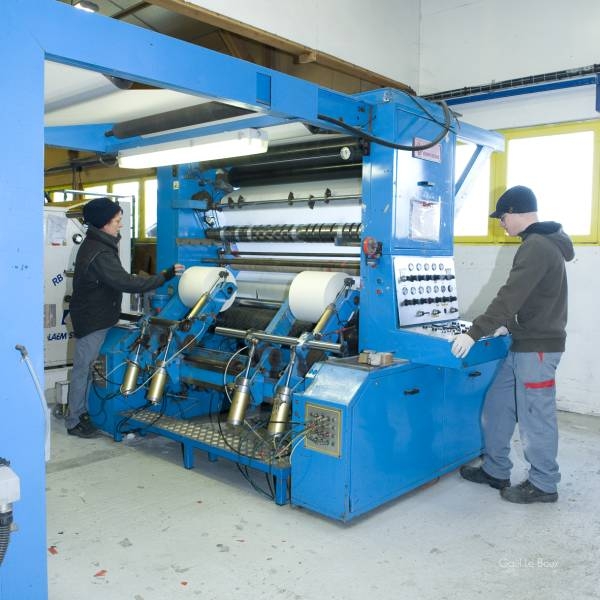 Si possible, joindre une copie de ces documents.La fiche d’évaluation  (pour EP2).Compétences visées :L’évaluation portera sur tout ou partie des compétences CP06 à CP07 ; les indicateurs de performance sont à extraire du référentiel de certification, dans l’écriture des compétences.CP06 : Identifier des risques au posteCP07 : Appliquer des modes opératoires conformes aux objectifs de qualité et de sécuritéOn notera que pour effectuer les tâches demandées, certaines autres compétences peuvent être mobilisées. Ces compétences ne peuvent en aucun cas faire partie de l’évaluation de cette épreuve.Pour mémoire :CP06 : IDENTIFIER DES RISQUES AU POSTECP07 : APPLIQUER DES MODES OPÉRATOIRES CONFORMÉS AUX OBJECTIFS DE QUALITÉ ET DEMODES D’ÉVALUATIONA l’issue de l’évaluation, la commission d’examen constituera pour chaque candidat un dossier comprenant :L’ensemble des documents remis pour l’épreuve.La description des moyens mis en œuvre.Les documents rédigés par le candidat.La fiche d’évaluation de l’épreuve.Ce dossier sera mis à disposition du jury et archivé selon les règles en vigueur.Evaluation par épreuve Ponctuelle:Epreuve pratique d’une durée de 2 heures comprenant le passage d’un mode normal à un mode dégradé d’uneproduction.Evaluation par contrôle en cours de Formation:Situation : Intervenir suite à un aléa ou un dysfonctionnement selon des modes opératoires correspondant à une situation connueElle se déroule en centre sur la base d’une situation d’évaluation pratique d’une durée maximale de 2 heures au cours de la deuxième année du cycle.La période choisie pour l’évaluation pouvant être différente pour chaque candidat, son organisation relève de l’équipe pédagogiqueDonnées fournies au candidat (à cocher)Données fournies au candidat (à cocher)Données fournies au candidat (à cocher)Données fournies au candidat (à cocher)- Dossier technique- Organigrammes- Dossier de fabrication- Notes de service- Programme de travail (OF)- Fiches suiveusesInstallation :	Installation :	- Carnet de bonsInstallation :	Installation :	- Conditions et consignes d'exploitationProduction :Production :- Consignes d'hygiène et de sécurité- Documents de maintenanceDate :	Durée : Date :	Durée : - Schéma ou tableau de pré diagnosticNom de l’élève :Nom de l’élève :- Autres :Nom du tuteur :Nom du tuteur :-Liste des documents complétés ou annotés par le stagiaireTravail demandé à l’élèveTravail demandé à l’élèveTravail demandé à l’élèveRésultats attendusAppréciation  AutonomieAucune                              TotaleAppréciation  AutonomieAucune                              TotaleAppréciation  AutonomieAucune                              TotaleAppréciation  AutonomieAucune                              TotaleConduire le système de production en mode dégradé selon les instructionsConduire le système de production en mode dégradé selon les instructionsConduire le système de production en mode dégradé selon les instructionsConduire le système de production en mode dégradé selon les instructionsConduire le système de production en mode dégradé selon les instructionsConduire le système de production en mode dégradé selon les instructionsConduire le système de production en mode dégradé selon les instructionsConduire le système de production en mode dégradé selon les instructionsA3T1Corriger les dérives de la production dans les situations connues- Les dérives du processus sont identifiées et corrigées, conformément aux modes opératoires.- Les risques « produit » et « environnementaux » sont maîtrisés.- La sécurité des personnes et des biens est assurée.---+++A3T2Alerter en cas de dysfonctionnement et mettre en œuvre le mode opératoire adapté- Les services supports sont informés.- Les modes opératoires adaptés au dysfonctionnement sont mis en œuvre (contrôles, mise au rebut,..).- Les documents de suivi sont renseignés.- Les modes opératoires sont respectés ---+++A3T3Conduire le système de production en mode dégradé selon les instructions du document de production, du dossier machine et du manuel de poste- Les produits satisfont aux spécifications de la marche dégradée.- Les risques « produit » et « environnementaux » sont maîtrisés.- Le suivi de la production est tracé.- Les fiches de production sont validées.---+++Travail demandé à l’élèveTravail demandé à l’élèveTravail demandé à l’élèveRésultats attendusAppréciation  AutonomieAucune                              TotaleAppréciation  AutonomieAucune                              TotaleAppréciation  AutonomieAucune                              TotaleAppréciation  AutonomieAucune                              TotaleAppliquer les règles d’hygiène, de santé, de sécurité et d’environnementAppliquer les règles d’hygiène, de santé, de sécurité et d’environnementAppliquer les règles d’hygiène, de santé, de sécurité et d’environnementAppliquer les règles d’hygiène, de santé, de sécurité et d’environnementAppliquer les règles d’hygiène, de santé, de sécurité et d’environnementAppliquer les règles d’hygiène, de santé, de sécurité et d’environnementAppliquer les règles d’hygiène, de santé, de sécurité et d’environnementAppliquer les règles d’hygiène, de santé, de sécurité et d’environnementA4T1Identifier les risques liés à une intervention et à son environnement. Prendreen compte le plan de prévention et les consignes de sécurité- Les situations de travail dangereuses sont identifiées.- Les mesures de sécurité sont adaptées aux risques identifiés et sont mises en oeuvre.- Les conséquences d’un sinistre ou d ‘un accident sont limitées.- Les causes sont analysées, des propositions d'amélioration de la sécurité sont formulées.---+++A4T2Régler et mettre au format.Qualifier la machine (les produits sont conformes).L’équipement est prêt pour la production dans le respect du planning.---+++CP06 : Identifier des risques au posteCP06 : Identifier des risques au posteCP06 : Identifier des risques au posteDonnéesSavoir agirIndicateurs de performanceToute phase de travail :Les appareils de contrôle, outillages, matières d’œuvre et moyens humains sont disponiblesTout ou partie des documentssuivants, sur supports papier ou supports numériques :Les ordres de travailLe dossier technique de la machineLes modes opératoires,Le dossier de productionLes outils de Maitrise des statistiques du procédé (SPC)Les outils de gestion de production (GPAO)Le cahier de consignes et de liaisonLe document unique d’évaluation des risques QSE (qualité sécurité environnement) et le Plan de préventionSolliciter les expériences et les savoir-faire des autres opérateurs et du piloteSe référer à ses observations sur les dangers pour les repérer et se prononcer sur l'exposition à ces dangersIdentifier les risques liés aux activités de travail (situations dangereuses pour la production ou pour les personnes liées à l’activité)Les dangers sont énoncésLes situations de travail dangereuses sont identifiéesToute phase de travail :Les appareils de contrôle, outillages, matières d’œuvre et moyens humains sont disponiblesTout ou partie des documentssuivants, sur supports papier ou supports numériques :Les ordres de travailLe dossier technique de la machineLes modes opératoires,Le dossier de productionLes outils de Maitrise des statistiques du procédé (SPC)Les outils de gestion de production (GPAO)Le cahier de consignes et de liaisonLe document unique d’évaluation des risques QSE (qualité sécurité environnement) et le Plan de préventionIdentifier et signaler les phases et phénomènes dangereux dans chaque mode de marche ou d’arrêtLes mesures du Plan de Prévention sont appliquées Les démarches du Document Unique d’évaluation des risques sont suiviesToute phase de travail :Les appareils de contrôle, outillages, matières d’œuvre et moyens humains sont disponiblesTout ou partie des documentssuivants, sur supports papier ou supports numériques :Les ordres de travailLe dossier technique de la machineLes modes opératoires,Le dossier de productionLes outils de Maitrise des statistiques du procédé (SPC)Les outils de gestion de production (GPAO)Le cahier de consignes et de liaisonLe document unique d’évaluation des risques QSE (qualité sécurité environnement) et le Plan de préventionRepérer les risques auxquels sont soumis les salariés d'un établissementAnalyser les priorités d'actions de préventionRespecter la planification de ces actionsLes risques sont classésToute phase de travail :Les appareils de contrôle, outillages, matières d’œuvre et moyens humains sont disponiblesTout ou partie des documentssuivants, sur supports papier ou supports numériques :Les ordres de travailLe dossier technique de la machineLes modes opératoires,Le dossier de productionLes outils de Maitrise des statistiques du procédé (SPC)Les outils de gestion de production (GPAO)Le cahier de consignes et de liaisonLe document unique d’évaluation des risques QSE (qualité sécurité environnement) et le Plan de préventionMettre en œuvre de nouvelles mesures de prévention et de protection dans le processusLes mesures de sécurité sont adaptées aux risques identifiés et sont mises en œuvreToute phase de travail :Les appareils de contrôle, outillages, matières d’œuvre et moyens humains sont disponiblesTout ou partie des documentssuivants, sur supports papier ou supports numériques :Les ordres de travailLe dossier technique de la machineLes modes opératoires,Le dossier de productionLes outils de Maitrise des statistiques du procédé (SPC)Les outils de gestion de production (GPAO)Le cahier de consignes et de liaisonLe document unique d’évaluation des risques QSE (qualité sécurité environnement) et le Plan de préventionSe prévenir des dysfonctionnements, incidents, accidents, sur accidents ou presque accidentsLes conséquences d’un sinistre ou d ‘un accident sont limitéesCP07 : Appliquer des modes opératoires conformes aux objectif de qualité et de sécuritéCP07 : Appliquer des modes opératoires conformes aux objectif de qualité et de sécuritéCP07 : Appliquer des modes opératoires conformes aux objectif de qualité et de sécuritéDonnéesSavoir agirIndicateurs de performanceToute phase de travail :Les appareils de contrôle, outillages, matières d’œuvre et moyens humains sont disponiblesL’ordonnancement de la production est disponible, les ressources humaines apparaissentTout ou partie des documents suivants, sur supports papier ou supports numériques :Les ordres de travailLe dossier technique de la machineLes modes opératoires,Le dossier de productionLes outils de Maitrise des statistiques du procédé (SPC)Les outils de gestion de production et de gestion de maintenance (GPAO et GMAO)Le cahier de consignes et de liaisonLe document unique d’évaluation des risques QSE (qualité sécurité environnement) et le Plan de préventionDisposer des différents modes opératoires, protocole et procédures correspondant à la situation rencontrée pour préparer l’interventionLes outillages, les procédures, les équipements de protections et les consommables sont préparésToute phase de travail :Les appareils de contrôle, outillages, matières d’œuvre et moyens humains sont disponiblesL’ordonnancement de la production est disponible, les ressources humaines apparaissentTout ou partie des documents suivants, sur supports papier ou supports numériques :Les ordres de travailLe dossier technique de la machineLes modes opératoires,Le dossier de productionLes outils de Maitrise des statistiques du procédé (SPC)Les outils de gestion de production et de gestion de maintenance (GPAO et GMAO)Le cahier de consignes et de liaisonLe document unique d’évaluation des risques QSE (qualité sécurité environnement) et le Plan de préventionRespecter les préconisations constructeurs d’outillages, de consommables, équipements de protection individuelle et collective ainsi que les préconisations particulières liées aux modes de marche et d’arrêtLes préconisations sont répertoriées et respectéesToute phase de travail :Les appareils de contrôle, outillages, matières d’œuvre et moyens humains sont disponiblesL’ordonnancement de la production est disponible, les ressources humaines apparaissentTout ou partie des documents suivants, sur supports papier ou supports numériques :Les ordres de travailLe dossier technique de la machineLes modes opératoires,Le dossier de productionLes outils de Maitrise des statistiques du procédé (SPC)Les outils de gestion de production et de gestion de maintenance (GPAO et GMAO)Le cahier de consignes et de liaisonLe document unique d’évaluation des risques QSE (qualité sécurité environnement) et le Plan de préventionLocaliser sur la ligne les sous ensembles, composants, ainsi que les acteurs concernés par l’application du mode opératoire à réaliserLes points de contrôles, les composants et sous ensembles sont localisésToute phase de travail :Les appareils de contrôle, outillages, matières d’œuvre et moyens humains sont disponiblesL’ordonnancement de la production est disponible, les ressources humaines apparaissentTout ou partie des documents suivants, sur supports papier ou supports numériques :Les ordres de travailLe dossier technique de la machineLes modes opératoires,Le dossier de productionLes outils de Maitrise des statistiques du procédé (SPC)Les outils de gestion de production et de gestion de maintenance (GPAO et GMAO)Le cahier de consignes et de liaisonLe document unique d’évaluation des risques QSE (qualité sécurité environnement) et le Plan de préventionAgir en respectant les procédures, modes opératoires et en réalisant des autocontrôlesLes résultats sont conformes aux procédures de référenceLes outils d’aide au diagnostic sont utilisésToute phase de travail :Les appareils de contrôle, outillages, matières d’œuvre et moyens humains sont disponiblesL’ordonnancement de la production est disponible, les ressources humaines apparaissentTout ou partie des documents suivants, sur supports papier ou supports numériques :Les ordres de travailLe dossier technique de la machineLes modes opératoires,Le dossier de productionLes outils de Maitrise des statistiques du procédé (SPC)Les outils de gestion de production et de gestion de maintenance (GPAO et GMAO)Le cahier de consignes et de liaisonLe document unique d’évaluation des risques QSE (qualité sécurité environnement) et le Plan de préventionAppliquer les tests de conformité prescritsLes paramétrages sont validés et respectent les résultats attendus.Les réglages sont effectués.Le bien est disponible pour la productionToute phase de travail :Les appareils de contrôle, outillages, matières d’œuvre et moyens humains sont disponiblesL’ordonnancement de la production est disponible, les ressources humaines apparaissentTout ou partie des documents suivants, sur supports papier ou supports numériques :Les ordres de travailLe dossier technique de la machineLes modes opératoires,Le dossier de productionLes outils de Maitrise des statistiques du procédé (SPC)Les outils de gestion de production et de gestion de maintenance (GPAO et GMAO)Le cahier de consignes et de liaisonLe document unique d’évaluation des risques QSE (qualité sécurité environnement) et le Plan de préventionVerbaliser sa pratique pour pouvoir communiquer sur son actionL’application des modes opératoires est décrite